Garfield High School will be hosting incoming 9th grade night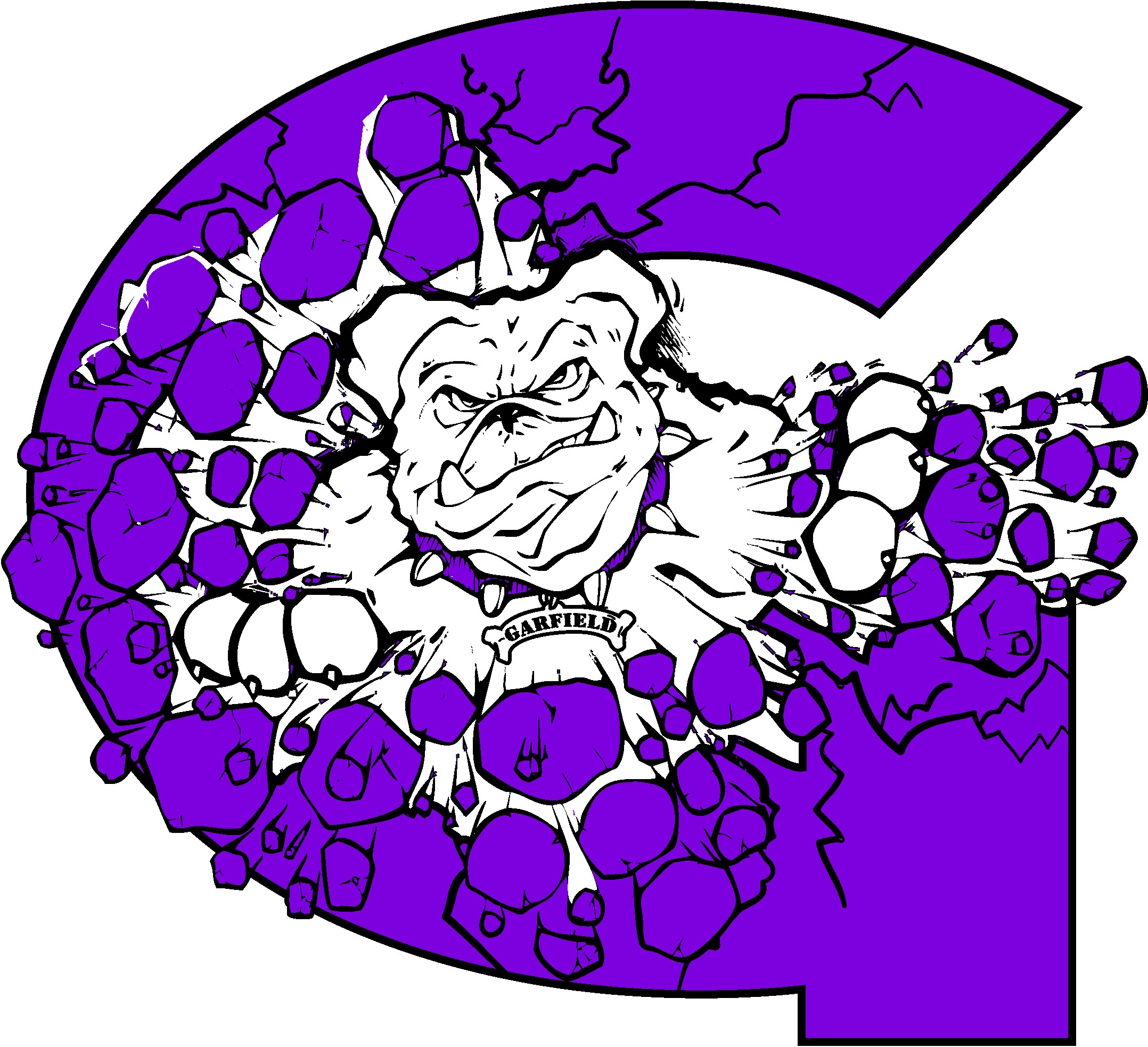 Thursday, January 16th             in the commons       5-8pm                 We will answer your questions about what it means to be a Garfield student, introduce you to the Garfield Staff and Community, and get you excited about your 9th grade year at the Dawg House!!!  Come and enjoy an evening filled with information and fun! *Limited translation assistance will be provided!We hope to see you at Garfield High SchoolDo you want to know what’s SO GREAT about Garfield High School?Do you want to be a Bulldog and wear Purple & White?Do you want to be part of 100 years of legacy and tradition?Want free dinner?Want to have a good time?